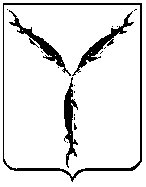 САРАТОВСКАЯ   ГОРОДСКАЯ   ДУМА РЕШЕНИЕ25.12.2018 № 45-333г. СаратовО награждении Почетной грамотой Саратовской городской ДумыНа основании решения Саратовской городской Думы от 26.02.2004   № 42-407 «О Почетной грамоте Саратовской городской Думы»Саратовская городская Дума РЕШИЛА:Наградить Почетной грамотой Саратовской городской Думы за многолетний добросовестный труд, высокие достижения в профессиональной деятельности следующих лиц:1.1.	Ледовских Наталию Александровну, врача-акушера-гинеколога отделения охраны репродуктивного здоровья ГУЗ «Клинический перинатальный центр Саратовской области»;1.2. 	Баширова Антона Васильевича, начальника отдела по гражданской обороне и мобилизационной работе ГУЗ «Клинический перинатальный центр Саратовской области».2.  Наградить Почетной грамотой Саратовской городской Думы за высокие достижения в профессиональной деятельности менеджера по связям с общественностью управления по делам ЗАГС Правительства Саратовской области Скрипченко Юлию Викторовну.3.     Наградить Почетной грамотой Саратовской городской Думы за многолетний и добросовестный труд, высокие достижения в профессиональной деятельности следующих должностных лиц:3.1.   Герасимову Валентину Владимировну, заведующего кафедрой экономики и таможенного дела Поволжского института управления им. П.А. Столыпина Российской академии народного хозяйства и государственной службы при Президенте Российской Федерации;3.2.  Заигралову Светлану Вячеславовну, доцента кафедры экономики и таможенного дела Поволжского института управления им. П.А. Столыпина Российской академии народного хозяйства и государственной службы при Президенте Российской Федерации.4.    Наградить Почетной грамотой Саратовской городской Думы за добросовестный труд, достигнутые успехи в подготовке спортивного резерва по гребле на байдарках и каноэ следующих лиц:4.1. Адаховскую Марину Вольдемаровну, тренера ГБУСО «Спортивная школа олимпийского резерва по гребле на байдарках и каноэ»;4.2. Степанову Наталию Александровну, тренера ГБУСО «Спортивная школа олимпийского резерва по гребле на байдарках и каноэ»;4.3.   Венцеля Игоря Альбертовича, тренера ГБУСО «Спортивная школа олимпийского резерва по гребле на байдарках и каноэ»;4.4.   Шевчука Степана Сергеевича, тренера ГБУСО «Спортивная школа олимпийского резерва по гребле на байдарках и каноэ»;4.5.   Шевчука Сергея Степановича, тренера ГБУСО «Спортивная школа олимпийского резерва по гребле на байдарках и каноэ».5.  Наградить Почетной грамотой Саратовской городской Думы за формирование здорового образа жизни, развитие и популяризацию спорта в муниципальном образовании «Город Саратов» следующих лиц:5.1. Кузнецова Николая Викторовича, начальника управления по физической культуре и спорту администрации муниципального образования «Город Саратов»;5.2.  Суркова Анатолия Валентиновича, директора муниципального учреждения «Спортивная школа олимпийского резерва № 3» г. Саратова.6. Наградить Почетной грамотой Саратовской городской Думы за высокий профессионализм и добросовестное выполнение служебных обязанностей, а также в связи с празднованием Дня работника органов безопасности РФ заведующего сектором по секретному делопроизводству администрации муниципального образования «Город Саратов» Алексеева Михаила Анатольевича.7.  Наградить Почетной грамотой Саратовской городской Думы за большой вклад в военно-патриотическое воспитание молодежи, сохранение исторической памяти о Героях Отечества руководителя аппарата Саратовской городской Думы Андреева Константина Валентиновича.8.    Наградить Почетной грамотой Саратовской городской Думы за многолетний добросовестный труд и высокий профессионализм в работе следующих лиц:8.1.  Макарову Анастасию Николаевну, доцента кафедры «Технологии продуктов питания», кандидата технических наук ФГБОУ ВО «Саратовский государственный аграрный университет имени Н.И. Вавилова»;8.2.   Фоменко Ольгу Сергеевну, доцента кафедры «Технологии продуктов питания», кандидата технических наук ФГБОУ ВО «Саратовский государственный аграрный университет имени Н.И. Вавилова».        9.  Наградить Почетной грамотой Саратовской городской Думы за добросовестный труд, высокий профессионализм и в связи с празднованием Дня энергетика следующих лиц:9.1.    Сорокина Николая Васильевича, начальника Южного района сетей МУП «Саргорсвет»;9.2.  Сысуева Василия Геннадьевича, начальника отдела снабжения МУП «Саргорсвет»;9.3. Оськина Владимира Алексеевича, машиниста автовышки и автогидроподъёмника 6 разряда службы механизации МУП «Саргорсвет». 10.  Наградить Почетной грамотой Саратовской городской Думы за добросовестное выполнение трудовых обязанностей, безупречную работу по благоустройству  территорий  Заводского,  Октябрьского,  Волжского   районов                г. Саратова следующих лиц:10.1.	Денисову Татьяну Ивановну, начальника планово-экономического отдела МБУ «Служба благоустройства города»;10.2.	Васильеву Светлану Владимировну, рабочего по благоустройству населенных пунктов Заводской базы МБУ «Служба благоустройства города»;10.3. Лукина Анатолия Викторовича, водителя специального автомобиля Октябрьской базы МБУ «Служба благоустройства города»;10.4.  Саранцева Александра Анатольевича, тракториста Волжской базы МБУ «Служба благоустройства города»;10.5. Голубеву Надежду Петровну, мастера участка базы по содержанию зеленого хозяйства МБУ «Служба благоустройства города».11.    Настоящее решение вступает в силу со дня его принятия.ПредседательСаратовской городской Думы                                                                    Малетин В.В.